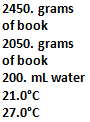 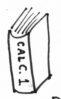 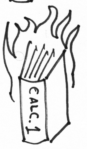 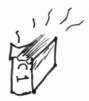 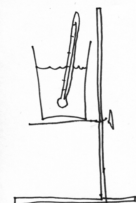 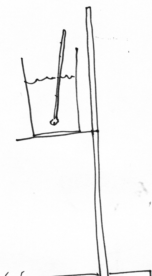 2450. grams of book2050. gramsof book200. mL water21.0°C27.0°CIf the formula of ‘book’ is C6H12O6, find how many moles of book burnedRecall that Cp for water is 4.18 J/g-°CQ = m cp ∆TFind how many kilojoules went into the waterUse ratios to find how much heat would come out from burning 1 mole of book:Use ratios to find how much heat would come out from burning 1 mole of book: